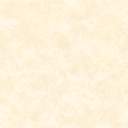 متوسطة: 15جانفي 1956 بالرباح                                                         تاريخ التصحيح :....../...../ 2015	المادة  :رياضيات                                                                               المستوى: ........................................      الأستاذ : تامـــة موســــى           	الوسائل : ........................................الكفاءات المستهدفة:..............................................................................................................        ........................................................................................................................................................................................................................................................................................   ............................................................................................................................................شبـــــــكة التقــــــــــويم*الأخطاء الشائعة مع التصويب :*نتائج التلاميذ حسب العلامات المحصل عليها :*نتائج التلاميذ حسب الإجابة عن بعض الأسئلة المميزة :*الإجراءات المتخذة :..............................................................................................................................................................................................................................................................................................................................................................................................................................................................................................................................................................................................................................................................................................................................................................................الحـــــــــــــــــــل النمــــــــــــــــوذجيالعلامةالعلامةالحـــــــــــــــــــل النمــــــــــــــــوذجيمجزأةمجملةالتمارينالخطأالصوابملاحظاتتمرين01التلميذ المخطئ:التلميذ المخطئ:تمرين02التلميذ المخطئ:التلميذ المخطئ:تمرين03التلميذ المخطئ:التلميذ المخطئ:العلامةاقل من 88الى 9,9910الى 11,9912 إلى 14أكثر من 14المجموعاكبر علامةاصغر علامةالسؤال رقمالسؤال رقمالتمرين 1التمرين2التمرين3عدد الأجوبة الصحيحة4م3عدد الأجوبة الصحيحة4م4